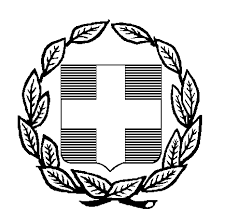 ΘΕΜΑ: «Πρόσκληση εκδήλωσης ενδιαφέροντος ταξιδιωτικών γραφείων για μετακίνηση μαθητών Γ΄ Γυμνασίου Θιναλίου στην Αθήνα στο πλαίσιο υλοποίησης εκπαιδευτικής εκδρομής στη Βουλή των Ελλήνων»Το Γυμνάσιο Θιναλίου, σύμφωνα με την Υ.Α.146108/Γ2/2-12-2011 που δημοσιεύτηκε στο ΦΕΚ 2769/τ.Β/02-12-2011 άρθρο 14, δέχεται έως την Δευτέρα 16 Απριλίου 2018 και ώρα 13:00, κλειστές προσφορές για την παρακάτω μετακίνηση:Τόπος αναχώρησης και επιστροφής: Γυμνάσιο ΘιναλίουΠροορισμός: ΑθήναΑναχώρηση: πρωί, Σάββατο 5 Μαΐου 2018Επιστροφή : Τρίτη 8 Μαΐου 2018, 21:00Προβλεπόμενος αριθμός μαθητών: 35 Αριθμός συνοδών καθηγητών: 3Μεταφορικό μέσο: Τουριστικό λεωφορείο διαθέσιμο για όλες τις απαραίτητες μετακινήσεις (ενδεικτικά: Βουλή, Ακρόπολη, εμπορικό κέντρο The Mall, Allou Fun Park, Ευγενίδειο πλανητάριο, Θέατρο κεντρικά ή σε όμορες περιοχές).Στην προσφορά πρέπει, απαραίτητα, να περιλαμβάνονται:Η τελική συνολική τιμή του οργανωμένου ταξιδιού (με ΦΠΑ).Η επιβάρυνση ανά μαθητή (με ΦΠΑ). Να διευκρινίζεται μέχρι ποιον αριθμό μπορεί να μειωθεί ο αριθμός των συμμετεχόντων και να μην μεταβληθεί το κόστος ανά άτομο. Η διαμονή και μετακίνηση των συνοδών καθηγητών θα πρέπει να είναι δωρεάν.Κατηγορία και περιοχή ξενοδοχείου. Το ξενοδοχείο πρέπει να είναι τουλάχιστον 3 αστέρων, σε ασφαλή περιοχή στην Αττική και να συμπεριλαμβάνει υποχρεωτικά πρωινό.Η υποχρεωτική ασφάλιση ευθύνης διοργανωτή σύμφωνα με την κείμενη νομοθεσία.Ασφαλιστική κάλυψη λεωφορείου.Ασφαλιστική κάλυψη στους επιβαίνοντες, σε περίπτωση ασθενείας ή ατυχήματος.Υπεύθυνη δήλωση που να αναφέρει ότι το ταξιδιωτικό γραφείο διαθέτει ειδικό σήμα λειτουργίας το οποίο βρίσκεται σε ισχύ.Αντίγραφο άδειας λειτουργίας και διπλώματος οδηγού λεωφορείου και έλεγχος ΚΤΕΟ.Σε περίπτωση που κάποια προσφορά ταξιδιωτικού γραφείου δεν περιέχει όλα τα ανωτέρω στοιχεία, αυτή θα θεωρηθεί άκυρη.Το σχολείο διατηρεί το δικαίωμα για οποιαδήποτε περαιτέρω γραπτή διευκρίνιση όπως και το δικαίωμα ακύρωσης της εκδρομής λόγω μη συμπλήρωσης του απαιτούμενου αριθμού μαθητών ή άλλης σοβαρής αιτίας, χωρίς αποζημίωση του τουριστικού γραφείου.Καταληκτική ημερομηνία κατάθεσης προσφορών και επιλογή της πλέον συμφέρουσας με ποιοτικά κριτήρια: Δευτέρα 16 Απριλίου 2018 και ώρα 13:00. Οι προσφορές καταθέτονται σε κλειστούς σφραγισμένους φακέλους στα γραφεία του Γυμνασίου Θιναλίου (Αχαράβη Κέρκυρας, 49081). Οι προσφορές θα αξιολογηθούν την ίδια ημέρα (Δευτέρα 16 Απριλίου 2018 και ώρα 13:00).	               Ο Διευθυντής	                 Γεώργιος Γλωσσόπουλος